German Junior Championships 2017Travel Details FormPlease return as soon as possible but not later than 12th February 2017 to:Thomas LohwieserFax: + 49  30  793 72 57eMail: thomas.lohwieser@t-online.de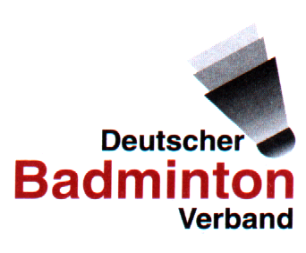 Head OfficeSüdstraße 2545470 Mülheim an der Ruhrphone:	+ 49  208  30 82 70
fax:	+ 49  208  30 82 755
e-mail:	office@badminton.deThis letter is written by:
The Chairman of Youth CommitteeThomas LohwieserMenckenstraße 912157 Berlinfax:	+  49  30  793 72 57e-mail:	thomas.lohwieser@t-online.denationArrival  by  flightArrival  by  flightArrival  by  flightArrival  by  flightArrival  by  flightArrival  by  flightArrival  by  flightDate of Arrivalarrival at
Tegel or Schoenefeldtime of arrivalcoming
fromAirlineflight-no.no. of
peopleArrival  by  trainArrival  by  trainArrival  by  trainArrival  by  trainArrival  by  trainArrival  by  trainDate of Arrivalarrival at
Ostbahnhof or Hauptbahnhoftime of arrivalcoming
fromtrain-no.no. of
peopleArrival  by  cardate of arrivalapprox. time of arrivalnationDeparture  by  flightDeparture  by  flightDeparture  by  flightDeparture  by  flightDeparture  by  flightDeparture  by  flightDeparture  by  flightDate of Departuredepart from
Tegel or Schoenefeldtime of departuregoing toAirlineflight-no.no. of
peopleDeparture  by  trainDeparture  by  trainDeparture  by  trainDeparture  by  trainDeparture  by  trainDeparture  by  trainDate of Departuredepart from
Ostbahnhof or Hauptbahnhoftime of departuregoing totrain-no.no. of
peopleDeparture  by  cardate of departureapprox. time of departure